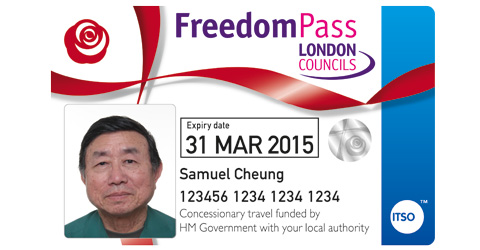 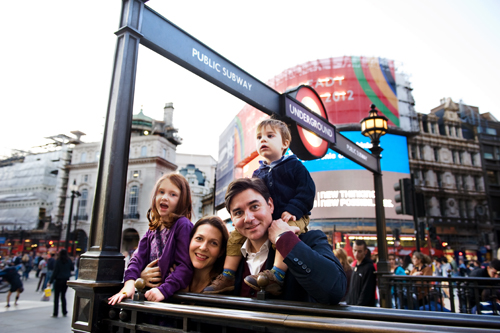 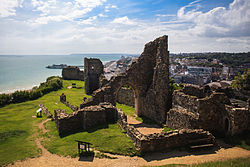 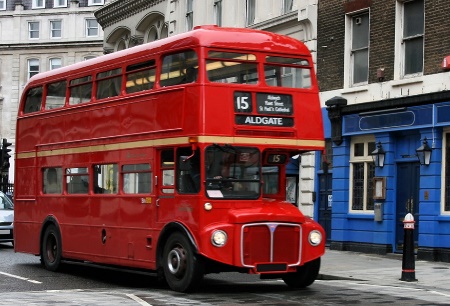 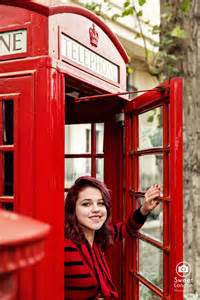 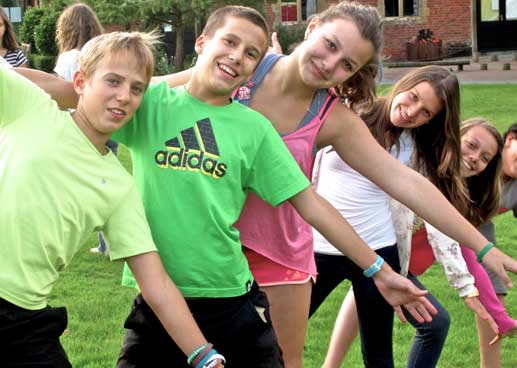 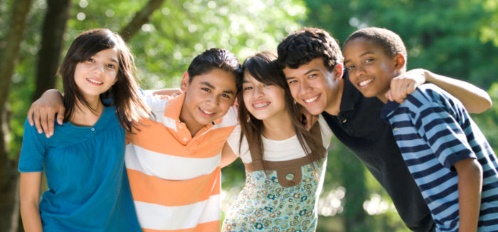 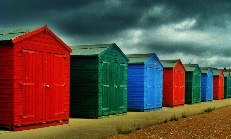 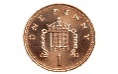 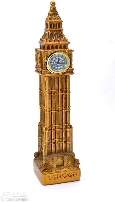 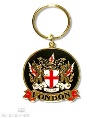 Un curso de inglés que incluye salidas diarias, visitas a los lugares más entretenidos y la oportunidad de aprender el idioma con estudiantes de todo el mundo en un ambiente protegido, con una familia inglesa.                                                               INCLUYE:Pasaje ida y vuelta, alojamientos, comida, transfer y paseos.Curso de Inglés en la mañana Instituto EFL (15 horas semanales) Profesores nativos (Certificación CELTA) – cómodas instalacionesExcursiones en la tarde (museos, sitios arqueológicos, castillos y más)Paseos a Londres (London Eye, Tower of London, Buckingham Palace y más)Alojamiento con familia anfitriona inglesa certificada.Desayuno, almuerzo y cena 7 días a la semana.Un profesor acompaña al grupo por cada 6 alumnosPrecio por grupo de 6 estudiantes:$3.250.000 por estudianteFormas de pago:Tres cheques precio contado hasta MayoTarjetas de crédito (aplica 4,59 cargo adicional) con cuotas bancariasNo incluye: Seguro (aprox. $50.000 por un mes)Programa dirigido a estudiantes de 12 a 17 años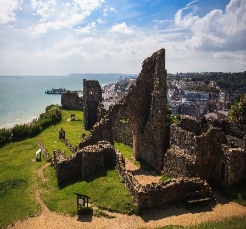 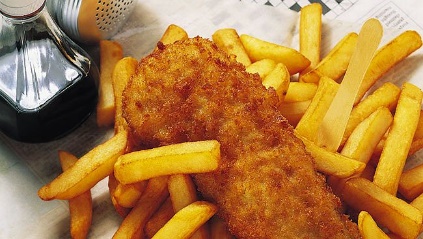 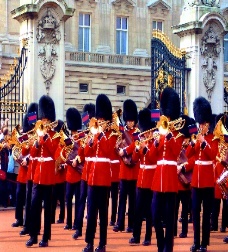 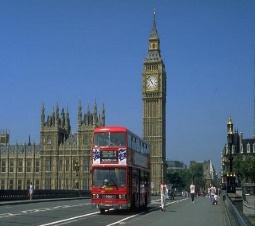 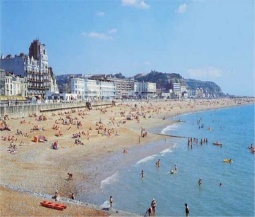 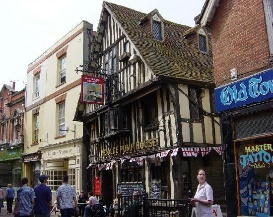 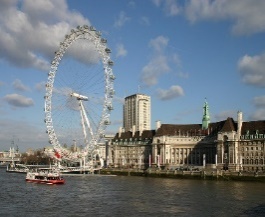 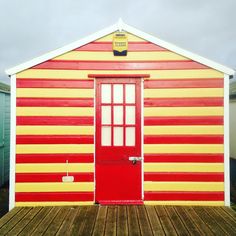 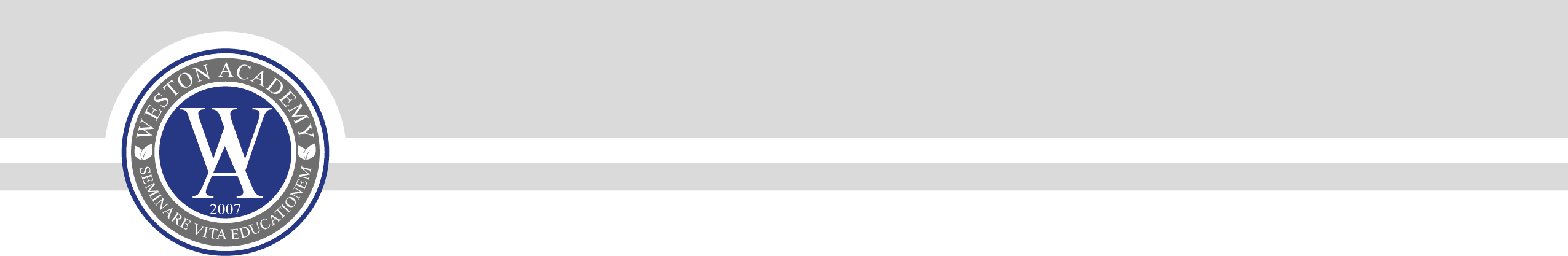 